     ПОСТАНОВЛЕНИЕ                                                                                     КАРАР    15 декабря 2010 г.                                                                                           № 526             Об утверждении административногорегламента проведения проверок приосуществлении муниципального земельногоконтроля за использованием земель натерритории Кайбицкого муниципального района       В соответствии с Федеральным законом N 131-ФЗ от 06.10.2003 "Об общих принципах организации местного самоуправления в Российской Федерации", Федеральным законом N 294-ФЗ от 26.12.2008 "О защите прав юридических лиц и индивидуальных предпринимателей при осуществлении государственного контроля (надзора) и муниципального контроля", Уставом муниципального образования «Кайбицкий муниципальный район Республики Татарстан», решением Совета  Кайбицкого муниципального района Республики Татарстан № 11 от 15 декабря 2011 г. "О муниципальном земельном контроле за использованием земель на территории Кайбицкого муниципального района Республики Татарстан "ПОСТАНОВЛЯЮ:1. Утвердить Административный регламент проведения проверок при осуществлении муниципального земельного контроля за использованием земель на территории муниципального образования «Кайбицкий муниципальный район»(Приложение № 1).2.Утвердить список должностных лиц уполномоченных на проведение муниципального земельного контроля территории муниципального образования ««Кайбицкий муниципальный район Республики Татарстан» (Приложение 2).3. Контроль за исполнением данного Постановления возложить на председателя палаты имущественных и земельных отношений Кайбицкого муниципального района Республики Татарстан Г.И.Нурмухамедову.А,Н.МакаровПриложение №1к ПостановлениюРуководителя Исполнительного комитетаКайбицкого муниципального районаРеспублики Татарстанот 15.12. 2010 г. № 526АДМИНИСТРАТИВНЫЙ РЕГЛАМЕНТПРОВЕДЕНИЯ ПРОВЕРОК ПРИ ОСУЩЕСТВЛЕНИИ МУНИЦИПАЛЬНОГОЗЕМЕЛЬНОГО КОНТРОЛЯ ЗА ИСПОЛЬЗОВАНИЕМ ЗЕМЕЛЬ НА ТЕРРИТОРИИКАЙБИЦКОГО МУНИЦИПАЛЬНОГО РАЙОНААдминистративный регламент проведения проверок при осуществлении муниципального земельного контроля разработан в соответствии с Земельным кодексом Российской Федерации, Земельным кодексом Республики Татарстан, Федеральным законом N 131-ФЗ от 06.10.2003 "Об общих принципах организации местного самоуправления в Российской Федерации", Федеральным законом N 294-ФЗ от 26.12.2008 "О защите прав юридических лиц и индивидуальных предпринимателей при осуществлении государственного контроля (надзора) и муниципального контроля", Уставом муниципального образования « Кайбицкий муниципальный район Республики Татарстан» и иными нормативными правовыми актами.1. Общие положения1.1. Настоящий Административный регламент проведения проверок при осуществлении муниципального земельного контроля (далее - Административный регламент) регулирует организацию и определяет порядок осуществления муниципального земельного контроля за использованием земель юридическими лицами независимо от их организационно-правовых форм и форм собственности, индивидуальными предпринимателями, а также физическими лицами на территории муниципального образования «Кайбицкий муниципальный район Республики Татарстан».1.2. Объектом муниципального земельного контроля являются все земли, находящиеся в границах муниципального образования независимо от ведомственной принадлежности и формы собственности, в том числе земли, находящиеся в федеральной собственности и собственности Республики Татарстан.1.3. Муниципальный земельный контроль осуществляется на основании положений статьи 72 Земельного кодекса Российской Федерации, Федерального закона N 131-ФЗ от 06.10.2003 "Об общих принципах организации местного самоуправления в Российской Федерации", Федерального закона N 294-ФЗ от 26.12.2008 "О защите прав юридических лиц и индивидуальных предпринимателей при осуществлении государственного контроля (надзора) и муниципального контроля" и иных нормативных правовых актов Российской Федерации, Республики Татарстан, муниципальных правовых актов и в порядке, предусмотренном настоящим Административным регламентом.1.4. Муниципальный земельный контроль на территории Кайбицкого муниципального района Республики Татарстан осуществляет Палата имущественных и земельных отношений  Кайбицкого муниципального района Республики Татарстан (далее - орган муниципального земельного контроля).1.5. При осуществлении муниципального земельного контроля за использованием земель орган муниципального контроля взаимодействует с органами государственной власти, органами местного самоуправления, организациями и общественными объединениями, а также гражданами.2. Цели и задачи муниципального земельного контроля2.1. Целями муниципального земельного контроля являются предупреждение, выявление и пресечение нарушений земельного законодательства, а также осуществление контроля за рациональным, эффективным использованием земель на территории Кайбицкого муниципального района Республики Татарстан и исполнением договорных обязательств.2.2. Основными задачами муниципального земельного контроля являются осуществление исполнения земельного законодательства, соблюдения установленных требований (норм, правил, нормативов) юридическими, должностными и физическими лицами.2.3. Орган муниципального земельного контроля осуществляет контроль за:1) соблюдением требований по использованию земель;2) своевременным заключением договоров аренды и государственной регистрацией прав на земельные участки;3) соблюдением юридическими и физическими лицами сроков освоения земельных участков, установленных договорами;4) использованием земель по целевому назначению и виду разрешенного использования;5) соблюдением порядка переуступки права пользования землей;6) соблюдением порядка, исключающего самовольное занятие земельных участков или использование их без оформленных в установленном порядке документов, удостоверяющих право на землю;7) своевременным возвратом земель;8) предоставлением достоверных сведений о состоянии земель;9) своевременным выполнением обязанностей по приведению земель в состояние, пригодное для использования по целевому назначению, или их рекультивации после завершения разработки месторождений полезных ископаемых (включая общераспространенные полезные ископаемые), строительных, лесозаготовительных, изыскательных и иных работ, ведущихся с нарушением почвенного слоя, в том числе работ, осуществляемых для внутрихозяйственных и собственных надобностей;10) своевременной и правильной уплатой арендной платы;11) наличием и сохранностью межевых, геодезических и других специальных знаков, установленных на земельных участках в соответствии с законодательством;12) исполнением требований об устранении нарушений в области земельных отношений и соблюдением земельного законодательства;13) другие в соответствии с возложенными задачами функции по вопросам использования земель.2.4. Муниципальный земельный контроль осуществляется в следующей последовательности:1) планирование проверок;2) подготовка к проведению проверки;3) проведение проверки и оформление ее результатов;4) принятие мер в отношении фактов нарушений, выявленных при проведении проверки;5) контроль за устранением нарушений земельного законодательства.3. Организация и порядок проведения плановых проверок3.1. Предметом проведения плановой проверки является соблюдение юридическим лицом, индивидуальным предпринимателем и физическим лицом норм земельного законодательства и требований, установленных муниципальными правовыми актами.3.2. Плановые проверки проводятся не чаще чем один раз в три года.3.3. Плановые проверки проводятся на основании ежегодных планов, разрабатываемых отделом контроля в соответствии с их полномочиями и утверждаемых руководителем Исполнительного комитета.3.4. В ежегодных планах проведения плановых проверок органа контроля указываются следующие сведения:1) наименования юридических лиц(их филиалов, представительств, обособленных структурных подразделений), фамилии, имена, отчества индивидуальных предпринимателей, деятельность которых подлежит плановым проверкам, местонахождения юридических лиц(их филиалов, представительств, обособленных структурных подразделений) или места жительства индивидуальных предпринимателей и места фактического осуществления ими своей деятельности;2) цель и основание проведения каждой плановой проверки;3) дата и сроки проведения каждой плановой проверки;4) наименование органа муниципального контроля, осуществляющего плановую проверку.3.5. Утвержденный Руководителем Исполнительного комитета ежегодный план проведения плановых проверок доводится до сведения заинтересованных лиц посредством его размещения на официальном сайте муниципального образования.3.6. В срок до 1 сентября года, предшествующего году проведения плановых проверок, орган муниципального земельного контроля направляет в установленном порядке проект ежегодного плана проведения плановых проверок в прокуратуру района с учетом положений Федерального закона N 294-ФЗ от 26.12.2008 "О защите прав юридических лиц и индивидуальных предпринимателей при осуществлении государственного контроля (надзора) и муниципального контроля".3.7. Основания для включения плановой проверки в ежегодный план проведения плановых проверок установлены Федеральным законом N 294-ФЗ от 26.12.2008 "О защите прав юридических лиц и индивидуальных предпринимателей при осуществлении государственного контроля (надзора) и муниципального контроля".3.8. О проведении плановой проверки юридическое лицо, индивидуальный предприниматель уведомляются отделом контроля не позднее трех рабочих дней до начала ее проведения посредством направления копии распоряжения руководителя органа муниципального земельного контроля о начале проведения плановой проверки заказным почтовым отправлением с уведомлением о вручении или иным доступным способом.3.9. В отношении одного субъекта малого предпринимательства общий срок проведения плановой выездной проверки не может превышать пятьдесят часов для малого предприятия и пятнадцать часов для микропредприятия в год.3.10. В исключительных случаях, связанных с необходимостью проведения сложных и (или) длительных исследований, специальных экспертиз и расследований на основании мотивированных предложений должностных лиц, проводивших выездную плановую проверку, срок проведения выездной плановой проверки может быть продлен руководителем органа муниципального земельного контроля, но не более чем на двадцать рабочих дней, в отношении малых предприятий, микропредприятий не более чем на пятнадцать часов.4. Организация и порядок проведения внеплановых проверок4.1. Предметом внеплановой проверки является соблюдение юридическим лицом, индивидуальным предпринимателем в процессе осуществления деятельности обязательных требований и требований, установленных муниципальными правовыми актами, выполнение предписаний органов муниципального земельного контроля, проведение мероприятий по предотвращению причинения вреда жизни, здоровью граждан, вреда животным, растениям, окружающей среде, по обеспечению безопасности государства, по предупреждению возникновения чрезвычайных ситуаций природного и техногенного характера, по ликвидации последствий причинения такого вреда";4.2. Основанием для проведения внеплановой проверки является:1) истечение срока исполнения юридическим лицом, индивидуальным предпринимателем ранее выданного предписания об устранении выявленного нарушения обязательных требований и (или) требований, установленных муниципальными правовыми актами;2) поступление в орган муниципального земельного контроля обращений и заявлений граждан, юридических лиц, индивидуальных предпринимателей, информации от органов государственной власти, органов местного самоуправления, из средств массовой информации о следующих фактах:а) возникновение угрозы причинения вреда жизни, здоровью граждан, вреда животным, растениям, окружающей среде, объектам культурного наследия (памятникам истории и культуры) народов Российской Федерации, безопасности государства, а также угрозы чрезвычайных ситуаций природного и техногенного характера;б) причинение вреда жизни, здоровью граждан, вреда животным, растениям, окружающей среде, объектам культурного наследия (памятникам истории и культуры) народов Российской Федерации, безопасности государства, а также возникновение чрезвычайных ситуаций природного и техногенного характера;в) нарушение прав потребителей (в случае обращения граждан, права которых нарушены).4.3. Обращения и заявления, не позволяющие установить лицо, обратившееся в орган муниципального земельного контроля, не могут служить основанием для проведения внеплановой проверки.4.4. Внеплановая выездная проверка юридических лиц, индивидуальных предпринимателей может быть проведена по основанию, указанному в подпункте 2 пункта 4.1 настоящего Административного регламента, после согласования с органом прокуратуры по месту осуществления деятельности таких юридических лиц, индивидуальных предпринимателей.4.5. В день подписания распоряжения руководителя органа муниципального земельного контроля о проведении внеплановой выездной проверки субъектов малого или среднего предпринимательства в целях согласования ее проведения орган муниципального земельного контроля представляет либо направляет заказным почтовым отправлением с уведомлением о вручении или в форме электронного документа, подписанного электронной цифровой подписью, в орган прокуратуры по месту осуществления деятельности субъектов малого или среднего предпринимательства заявление о согласовании проведения внеплановой выездной проверки. К этому заявлению прилагаются копия распоряжения руководителя органа муниципального земельного контроля о проведении внеплановой выездной проверки и документы, которые содержат сведения, послужившие основанием ее проведения.4.6. О проведении внеплановой выездной проверки, за исключением внеплановой выездной проверки, основания проведения которой указаны в части 2 пункта 22 настоящего Положения, и внеплановой выездной проверки на предмет соблюдения требований статьи 11 Федерального закона от 26 июля 2006 года N 135-ФЗ "О защите конкуренции", юридическое лицо, индивидуальный предприниматель уведомляются органом муниципального земельного контроля не менее чем за двадцать четыре часа до начала ее проведения любым доступным способом.5. Порядок организации проверки5.1. Проверка проводится на основании распоряжения руководителя органа муниципального земельного контроля (приложение № 1). Проверка может проводиться только должностным лицом или должностными лицами, которые указаны в распоряжении.5.2. Распоряжение вручается под роспись должностным лицом органа муниципального земельного контроля, проводящим проверку, руководителю, иному должностному лицу или уполномоченному представителю юридического лица, индивидуальному предпринимателю, его уполномоченному представителю, физическому лицу одновременно с предъявлением служебных удостоверений. По требованию подлежащих проверке лиц должностные лица отдела контроля обязаны представить информацию об отделе контроля в целях подтверждения своих полномочий.5.3. Плановые и внеплановые проверки проводятся в форме документарной проверки и (или) выездной проверки в порядке, предусмотренном ст. 11, 12 Федерального закона "О защите прав юридических лиц и индивидуальных предпринимателей при осуществлении государственного контроля (надзора) и муниципального контроля".5.4. Срок проведения каждой из проверок не может превышать двадцать рабочих дней.6. Порядок оформления результатов проверки6.1. По результатам проверки должностным лицом отдела контроля составляется акт в двух экземплярах (приложение № 2).6.2. К акту проверки прилагаются схемы обмера площадей , фототаблицы), в случае необходимости акт обследования земельного участка, заключения проведенных экспертиз, объяснения работников юридического лица, индивидуальных предпринимателей и физических лиц, на которых возлагается ответственность за нарушение обязательных требований или требований, установленных муниципальными правовыми актами, предписания об устранении выявленных нарушений и иные связанные с результатами проверки документы или их копии.6.3. Акт проверки оформляется непосредственно после ее завершения в двух экземплярах, один из которых с копиями приложений вручается руководителю, иному должностному лицу или уполномоченному представителю юридического лица, индивидуальному предпринимателю, его уполномоченному представителю, физическому лицу под роспись об ознакомлении либо об отказе в ознакомлении с актом проверки. В случае отсутствия руководителя, иного должностного лица или уполномоченного представителя юридического лица, индивидуального предпринимателя, а также в случае отказа проверяемого лица дать расписку об ознакомлении либо об отказе в ознакомлении с актом проверки акт направляется заказным почтовым отправлением с уведомлением о вручении, которое приобщается к экземпляру акта проверки, хранящемуся в деле.6.4. В случае, если для составления акта проверки необходимо получить заключения по результатам проведенных исследований, испытаний, специальных расследований, экспертиз, акт проверки составляется в срок, не превышающий трех рабочих дней после завершения мероприятий по контролю, и вручается руководителю, иному должностному лицу или уполномоченному представителю юридического лица, индивидуальному предпринимателю, его уполномоченному представителю под расписку либо направляется заказным почтовым отправлением с уведомлением о вручении, которое приобщается к экземпляру акта проверки, хранящемуся в деле органа муниципального контроля.6.5. В случае, если для проведения внеплановой выездной проверки требуется согласование ее проведения с органом прокуратуры, копия акта проверки направляется в орган прокуратуры, которым принято решение о согласовании проведения проверки, в течение пяти рабочих дней со дня составления акта проверки.7. Меры, принимаемые должностными лицами отдела контроляв отношении фактов нарушений, выявленных при проверке7.1. В случае выявления при проведении проверки нарушений юридическим лицом, индивидуальным предпринимателем или физическим лицом обязательных требований или требований, установленных муниципальными правовыми актами, должностные лица, проводившие проверку, в пределах своих полномочий обязаны:1) направить материалы проверки в Кайбицкий отдел Федеральной службы государственной регистрации, кадастра и картографии по Республике Татарстан для принятия административных мер по привлечению лиц, допустивших выявленные нарушения, к ответственности;2) принять меры по контролю за устранением выявленных нарушений;3) осуществлять контроль за устранением нарушения в установленный в предписании об устранении нарушения земельного законодательства срок.8. Права, обязанности и ответственность собственниковземельных участков, землепользователей, землевладельцеви арендаторов земельных участков при проведении мероприятийпо муниципальному земельному контролю8.1. Собственники земельных участков, землепользователи, землевладельцы и арендаторы земельных участков либо их законные представители при проведении мероприятий по муниципальному земельному контролю имеют право:1) непосредственно присутствовать при проведении проверки, давать объяснения по вопросам, относящимся к предмету проверки;2) получать информацию, которая относится к предмету проверки и предоставление которой предусмотрено настоящим Административным регламентом и иными нормативными правовыми актами;3) знакомиться с результатами проверки и указывать в акте проверки о своем ознакомлении с результатами проверки, согласии или несогласии с ними, а также с отдельными действиями должностных лиц органа муниципального контроля;4) обжаловать действия (бездействие) должностных лиц органа государственного контроля (надзора), органа муниципального контроля, повлекшие за собой нарушение прав юридического лица, индивидуального предпринимателя при проведении проверки, в административном и (или) судебном порядке в соответствии с законодательством Российской Федерации.8.2. Собственники земельных участков, землепользователи, землевладельцы и арендаторы земельных участков обязаны:1) обеспечивать свое присутствие или присутствие своих уполномоченных представителей при проведении мероприятий по муниципальному земельному контролю;2) предоставлять документы о правах на земельные участки, проектно-технические и другие материалы, регулирующие вопросы использования и охраны земель;3) оказывать содействие в организации и проведении мероприятий по муниципальному земельному контролю при выполнении указанных мероприятий.8.3. Юридические лица, их руководители, иные должностные лица или уполномоченные представители юридических лиц, индивидуальные предприниматели, их уполномоченные представители, физические лица, допустившие нарушение, необоснованно препятствующие проведению проверок, уклоняющиеся от проведения проверок и (или) не исполняющие в установленный срок предписаний органов государственного контроля (надзора), органов муниципального контроля об устранении выявленных нарушений обязательных требований или требований, установленных муниципальными правовыми актами, несут ответственность в соответствии с законодательством Российской Федерации.9. Права и обязанности специалистов, осуществляющихмуниципальный земельный контроль9.1. Для выполнения возложенных обязанностей по осуществлению муниципального земельного контроля должностное лицо, осуществляющее муниципальный земельный контроль в пределах своей компетенции, имеет право:- в порядке, установленном законодательством Российской Федерации и настоящим Административным регламентом, посещать и обследовать при предъявлении служебного удостоверения объекты контроля;- составлять по результатам проверок акты проверки соблюдения земельного законодательства;- обращаться в органы внутренних дел за содействием в предотвращении или пресечении действий, препятствующих осуществлению муниципального земельного контроля, а также в установлении личностей граждан, виновных в нарушении использования земель;- запрашивать и получать от физических лиц, индивидуальных предпринимателей и юридических лиц сведения и материалы о состоянии, использовании и охране земель, в том числе документы, удостоверяющие права на земельные участки и находящиеся на них объекты, удостоверяющие необходимые для осуществления контроля на территории муниципального образования;- обращаться в органы прокуратуры и внутренних дел для решения вопросов о принятии мер по устранению выявленных нарушений и привлечению виновных лиц к ответственности;- направлять в государственные органы исполнительной власти, осуществляющие контрольные функции, материалы о нарушениях действующего законодательства для рассмотрения вопроса о привлечении виновных лиц к административной ответственности;- направлять в инспекцию Федеральной налоговой службы запросы и получать любые сведения, необходимые для осуществления муниципального земельного контроля;- запрашивать и получать от органов государственной власти Российской Федерации и Республики Татарстан, органов местного самоуправления, органов, входящих в структуру Исполнительного комитета, организаций всех форм собственности, справки и другие документы, необходимые для осуществления своих функций;- безвозмездно получать сведения и материалы о состоянии, использовании земельных участков, в том числе документы, удостоверяющие право на землю, необходимые для осуществления муниципального земельного контроля.9.2. Должностное лицо, осуществляющее муниципальный земельный контроль, при проведении проверки обязано:1) своевременно и в полной мере исполнять предоставленные в соответствии с законодательством Российской Федерации полномочия по предупреждению, выявлению и пресечению нарушений обязательных требований и требований, установленных муниципальными правовыми актами;2) соблюдать законодательство Российской Федерации, законодательство Республики Татарстан и муниципальные правовые акты, права и законные интересы физических лиц, юридических лиц и индивидуальных предпринимателей;3) проводить проверку на основании распоряжения руководителя, заместителя руководителя Управления земельных и имущественных отношений о ее проведении в соответствии с ее назначением;4) проводить проверку только во время исполнения служебных обязанностей, выездную проверку только при предъявлении служебных удостоверений, копии распоряжения руководителя, заместителя руководителя органа муниципального земельного контроля и в случаях, предусмотренных настоящим административным регламентом, копии документа о согласовании проведения проверки;5) не препятствовать руководителю, иному должностному лицу или уполномоченному представителю юридического лица, индивидуальному предпринимателю, его уполномоченному представителю присутствовать при проведении проверки и давать разъяснения по вопросам, относящимся к предмету проверки;6) предоставлять руководителю, иному должностному лицу или уполномоченному представителю юридического лица, индивидуальному предпринимателю, его уполномоченному представителю, присутствующим при проведении проверки, информацию и документы, относящиеся к предмету проверки;7) знакомить руководителя, иного должностного лица или уполномоченного представителя юридического лица, индивидуального предпринимателя, его уполномоченного представителя с результатами проверки.8) учитывать при определении мер, принимаемых по фактам выявленных нарушений, соответствие указанных мер тяжести нарушений, их потенциальной опасности для жизни, здоровья людей, для животных, растений, окружающей среды, безопасности государства, для возникновения чрезвычайных ситуаций природного и техногенного характера, а также не допускать необоснованное ограничение прав и законных интересов граждан, юридических лиц, индивидуальных предпринимателей;9) доказывать обоснованность своих действий при их обжаловании юридическими лицами, индивидуальными предпринимателями в порядке, установленном законодательством Российской Федерации;10) соблюдать сроки проведения проверки, установленные Федеральным законом N 294-ФЗ от 26.12.2008 "О защите прав юридических лиц и индивидуальных предпринимателей при осуществлении государственного контроля (надзора) и муниципального контроля";11) не требовать от юридического лица, индивидуального предпринимателя документы и иные сведения, представление которых не предусмотрено законодательством Российской Федерации;12) перед началом проведения выездной проверки по просьбе руководителя, иного должностного лица или уполномоченного представителя юридического лица, индивидуального предпринимателя, его уполномоченного представителя ознакомить их с положениями административного регламента, в соответствии с которым проводится проверка;13) осуществлять запись о проведенной проверке в журнале учета проверок.10. Ответственность должностных лиц органамуниципального контроля при проведении проверки10.1. Должностные лица органа муниципального земельного контроля в случае ненадлежащего исполнения соответственно функций, служебных обязанностей, совершения противоправных действий (бездействия) при проведении проверки несут ответственность в соответствии с законодательством Российской Федерации.10.2. О мерах, принятых в отношении виновных в нарушении законодательства Российской Федерации должностных лиц, в течение десяти дней со дня принятия таких мер орган муниципального земельного контроля обязан сообщить в письменной форме юридическому лицу, индивидуальному предпринимателю, физическому лицу, права и (или) законные интересы которых нарушены.                      Приложение №1 к Административному регламенту     проведения проверок при осуществлении муниципального земельного контроля___________________________________________________________________________         (наименование органа государственного контроля (надзора)                    или органа муниципального контроля)                           РАСПОРЯЖЕНИЕ (ПРИКАЗ)            органа государственного контроля (надзора), органа                   муниципального контроля о проведении          ______________________________________________ проверки          (плановой/внеплановой, документарной/выездной)            юридического лица, индивидуального предпринимателя                      от "__" _____________ г. N ____1. Провести проверку в отношении ________________________________________________________________________________________________________________________________________________________________________________________________ (наименование юридического лица, фамилия, имя и (в случае, если имеется)                 отчество индивидуального предпринимателя)2. Назначить лицом(ми), уполномоченным(ми) на проведение проверки: ______________________________________________________________________________________________________________________________________________________________ (фамилия, имя, отчество (в случае, если имеется), должность должностного    лица (должностных лиц), уполномоченного(ых) на проведение проверки)3.  Привлечь к проведению проверки  в  качестве  экспертов,  представителейэкспертных организаций следующих лиц: ___________________________________________________________________________________________________________________________________________________________________________________________ (фамилия, имя, отчество (в случае, если имеется), должности привлекаемых  к проведению проверки экспертов, представителей экспертных организацийс указанием реквизитов свидетельства об аккредитации и наименования органа         по аккредитации, выдавшего свидетельство об аккредитации)4. Установить, что:    настоящая проверка проводится с целью: ______________________________________________________________________________________________________________________________________________________________________________________    При   установлении  целей  проводимой  проверки  указывается  следующаяинформация:    а) в случае проведения плановой проверки:    - ссылка на ежегодный план проведения плановых проверок;    б) в случае проведения внеплановой выездной проверки:    -  ссылка на реквизиты ранее выданного проверяемому лицу предписания обустранении выявленного нарушения, срок для исполнения которого истек;    -  ссылка  на реквизиты обращений и заявлений граждан, юридических лиц,индивидуальных  предпринимателей,  поступивших  в  органы  государственногоконтроля (надзора), органы муниципального контроля;    -  ссылка на приказ (распоряжение) руководителя органа государственногоконтроля  (надзора),  изданный  в  соответствии  с  поручениями  ПрезидентаРоссийской Федерации, Правительства Российской федерации;    в)  в случае проведения внеплановой выездной проверки, которая подлежитсогласованию  органами  прокуратуры,  но  в  целях  принятия неотложных мердолжна  быть  проведена  незамедлительно  в  связи с причинением вреда либонарушением   проверяемых  требований,  если  такое  причинение  вреда  либонарушение требований обнаружено непосредственно в момент его совершения:    -  ссылка  на прилагаемую копию документа (рапорта, докладной записки ит.п.), представленного должностным лицом, обнаружившим нарушение;    задачами настоящей проверки являются: _______________________________________________________________________________________________________________________________________________________________________________________5. Предметом настоящей проверки является (отметить нужное):    соблюдение   обязательных   требований  или  требований,  установленныхмуниципальными правовыми актами;    соответствие    сведений,   содержащихся   в   уведомлении   о   началеосуществления    отдельных    видов    предпринимательской    деятельности,обязательным требованиям;    выполнение  предписаний  органов  государственного  контроля (надзора),органов муниципального контроля;    проведение мероприятий:    по  предотвращению  причинения  вреда  жизни,  здоровью  граждан, вредаживотным, растениям, окружающей среде;    по  предупреждению  возникновения  чрезвычайных  ситуаций  природного итехногенного характера;    по обеспечению безопасности государства;    по ликвидации последствий причинения такого вреда.6. Срок проведения проверки: ______________________________________________                              (не более 20 рабочих дней/50 часов/15 часов)    К проведению проверки приступить    с "__" ____________ 20__ г.    Проверку окончить не позднее    "__" ______________ 20__ г.7. Правовые основания проведения проверки: ______________________________________________________________________________________________________________________________________________________________________________________(ссылка на положение нормативного правового акта, в соответствии с которымосуществляется проверка; ссылка на положения (нормативных) правовых актов,     устанавливающих требования, которые являются предметом проверки)8.  В  процессе  проверки  провести   следующие  мероприятия  по  контролю,необходимые для достижения целей и задач проведения проверки: ___________________________________________________________________________________________________________________________________________________________________9.  Перечень  административных  регламентов   проведения   мероприятий   поконтролю   (при   их   наличии),   необходимых   для  проведения  проверки,административных   регламентов    взаимодействия    (при    их    наличии):_________________________________________________________________________________________________________________________________________________________________________________________________________________________________           (с указанием наименований, номеров и дат их принятия)________________________________________________  (должность, фамилия, инициалы руководителя,заместителя руководителя органа государственного   контроля (надзора), органа муниципального  контроля, издавшего распоряжение или приказ            о проведении проверки)                                                       ____________________                                                       (подпись, заверенная                                                              печатью)_________________________________________________________________________________________________________________________________________________________________________________________________________________________________       (фамилия, имя, отчество (в случае, если имеется) и должность   должностного лица, непосредственно подготовившего проект распоряжения      (приказа), контактный телефон, электронный адрес (при наличии))                         Приложение № 2  к Административному регламенту      проведения проверок при осуществлении муниципального земельного контроля(место составления акта)                                 "__" _______________ 20__ г.________________________                             (дата составления акта)                                               ____________ ________________                                                 (время составления акта)                               АКТ ПРОВЕРКИ           органом государственного контроля (надзора), органом                муниципального контроля юридического лица,                      индивидуального предпринимателя                             N ______________"__" ___________ 20__ г. по адресу: _______________________________________                                         (место проведения проверки)На основании: ________________________________________________________________________________________________________________________________________   (вид документа с указанием реквизитов (номер, дата), фамилии, имени,  отчества (в случае, если имеется), должность руководителя, заместителя      руководителя органа государственного контроля (надзора), органа  муниципального контроля, издавшего распоряжение или приказ о проведении                                 проверки)была проведена проверка в отношении: ____________________________________________________________________________________________________________________________________________________________________________________________ (наименование юридического лица, фамилия, имя и (в случае, если имеется)                 отчество индивидуального предпринимателя)Продолжительность проверки: _______________________________________________                                              (дней/часов)Акт составлен: _______________________________________________________________________________________________________________________________________    (наименование органа государственного контроля (надзора) или органа                         муниципального контроля)С   копией   распоряжения/приказа   о   проведении   проверки   ознакомлен:(заполняется при проведении выездной проверки)_________________________________________________________________________________________________________________________________________________________________________________________________________________________________ (фамилии, имена, отчества (в случае, если имеется), подпись, дата, время)Дата  и  номер  решения  прокурора   (его   заместителя)   о   согласованиипроведения проверки:______________________________________________________________________________________________________________________________________________________   (заполняется в случае необходимости согласования проверки с органами                               прокуратуры)Лицо(а), проводившее проверку: __________________________________________________________________________________________________________________________________________________________________________________________________ (фамилия, имя, отчество (в случае, если имеется), должность должностного лица (должностных лиц), проводившего(их) проверку; в случае привлечения к участию к проверке экспертов, экспертных организаций указываются фамилии,    имена, отчества (в случае, если имеются), должности экспертов и/или наименование экспертных организаций с указанием реквизитов свидетельства     об аккредитации и наименования органа по аккредитации, выдавшего                              свидетельство)При проведении проверки присутствовали: _________________________________________________________________________________________________________________________________________________________________________________________ (фамилия/ имя, отчество (в случае, если имеется), должность руководителя,иного должностного лица (должностных лиц) или уполномоченного представителя     юридического лица, уполномоченного представителя индивидуальногопредпринимателя, уполномоченного представителя саморегулируемой организации    (в случае проведения проверки члена саморегулируемой организации),         присутствовавших при проведении мероприятий по проверке)    В ходе проведения проверки:    выявлены    нарушения    обязательных    требований   или   требований,установленных   муниципальными  правовыми  актами  (с  указанием  положений(нормативных) правовых актов): _______________________________________________________________________________________________________________________       (с указанием характера нарушений; лиц, допустивших нарушения)    выявлены  несоответствия  сведений, содержащихся в уведомлении о началеосуществления    отдельных    видов    предпринимательской    деятельности,обязательным  требованиям  (с  указанием  положений  (нормативных) правовыхактов): ______________________________________________________________________________________________________________________________________________    выявлены   факты   невыполнения  предписаний  органов  государственногоконтроля (надзора), органов муниципального контроля (с указанием реквизитоввыданных предписаний): _______________________________________________________________________________________________________________________________    нарушений не выявлено ____________________________________________________________________________________________________________________________Запись  в  Журнал  учета  проверок   юридического   лица,   индивидуальногопредпринимателя,     проводимых    органами    государственного    контроля(надзора), органами   муниципального   контроля   внесена  (заполняется  припроведении выездной проверки):____________________________   ____________________________________________   (подпись проверяющего)         (подпись уполномоченного представителя                                    юридического лица, индивидуального                                   предпринимателя, его уполномоченного                                              представителя)Журнал    учета    проверок     юридического     лица,      индивидуальногопредпринимателя,  проводимых  органами государственного контроля (надзора),органами муниципального  контроля  отсутствует  (заполняется при проведениивыездной проверки):____________________________   ____________________________________________   (подпись проверяющего)         (подпись уполномоченного представителя                                    юридического лица, индивидуального                                   предпринимателя, его уполномоченного                                              представителя)Прилагаемые документы: ____________________________________________________Подписи лиц, проводивших проверку: ________________________________________                                   ________________________________________С  актом  проверки   ознакомлен(а),   копию   акта  со  всеми  приложениямиполучил(а): _______________________________________________________________            _______________________________________________________________              (фамилия, имя, отчество (в случае, если имеется), должность               руководителя, иного должностного лица или уполномоченного                   представителя юридического лица, индивидуального                  предпринимателя, его уполномоченного представителя)                                                "__" ______________ 20__ г.                                                          _________________                                                              (подпись)Пометка об отказе ознакомления с актом проверки:                                                   ________________________                                                   (подпись уполномоченного                                                   должностного лица (лиц),                     проводившего проверку)                                                    Приложение №3 к Административному регламенту                                   проведения проверок при осуществлении                              муниципального земельного контроля                                В ______________________________________                                       (наименование органа прокуратуры)                                   от _____________________________________                                      (наименование органа государственного                                       контроля (надзора), муниципального                                        контроля с указанием юридического                                                      адреса)                                 ЗАЯВЛЕНИЕ             о согласовании органом государственного контроля           (надзора), органом муниципального контроля с органом           прокуратуры проведения внеплановой выездной проверки            юридического лица, индивидуального предпринимателя1.  В соответствии со статьей 10 Федерального закона  от  26  декабря  2008г.   N   294-ФЗ   "О   защите   прав   юридических   лиц  и  индивидуальныхпредпринимателей  при  осуществлении  государственного контроля (надзора) имуниципального  контроля"  (Собрание законодательства Российской Федерации,2008,  N  52,  ст. 6249) просим согласия на проведение внеплановой выезднойпроверки в отношении _________________________________________________________________________________________________________________________________      (наименование, адрес (место нахождения) постоянно действующего исполнительного органа юридического лица, государственный регистрационный номер записи о государственной регистрации юридического лица/фамилия, имя   и (в случае, если имеется) отчество, место жительства индивидуального      предпринимателя, государственный регистрационный номер записи о       государственной регистрации индивидуального предпринимателя,                идентификационный номер налогоплательщика)осуществляющего предпринимательскую деятельность по адресу: ________________________________________________________________________________________________________________________________________________________________________________________________________________________________________________2. Основание проведения проверки:______________________________________________________________________________________________________________________________________________________  (ссылка на положение Федерального закона от 26 декабря 2008 г. N 294-ФЗ     "О защите прав юридических лиц и индивидуальных предпринимателей           при осуществлении государственного контроля (надзора)                        и муниципального контроля")3. Дата начала проведения проверки:   "__" ______________ 20__ года.4. Время начала проведения проверки:   "__" ______________ 20__ года.   (указывается  в случае, если  основанием  проведения  проверки  является   часть 12 статьи 10 Федерального  закона  от 26 декабря 2008 г.  N 294-ФЗ   "О защите  прав  юридических  лиц и индивидуальных предпринимателей  при   осуществлении  государственного  контроля  (надзора)  и   муниципального   контроля")Приложения: _______________________________________________________________            _______________________________________________________________            _______________________________________________________________               (копия распоряжения или приказа руководителя, заместителя            руководителя органа государственного контроля (надзора), органа               муниципального контроля о проведении внеплановой выездной                 проверки. Документы, содержащие сведения, послужившие                    основанием для проведения внеплановой проверки)__________________________________  _________  ____________________________ (наименование должностного лица)   (подпись)    (фамилия, имя, отчество                                                 (в случае, если имеется)    М.П.    Дата и время составления документа: ___________________________________                                              Приложение №4 к Административному регламенту                              проведения проверок при осуществлении                          муниципального земельного контроля                                                  Журнал             учета проверок юридического лица, индивидуального           предпринимателя, проводимых органами государственного           контроля (надзора), органами муниципального контроля                  ______________________________________                       (дата начала ведения журнала)_________________________________________________________________________________________________________________________________________________________________________________________________________________________________          (наименование юридического лица/фамилия, имя, отчество         (в случае, если имеется) индивидуального предпринимателя)_________________________________________________________________________________________________________________________________________________________________________________________________________________________________  (адрес (место нахождения) постоянно действующего исполнительного органа   юридического лица/место жительства (место осуществления деятельности (если не совпадает с местом жительства) индивидуального предпринимателя)______________________________________________________________________________________________________________________________________________________      (государственный регистрационный номер записи о государственной      регистрации юридического лица/индивидуального предпринимателя,      идентификационный номер налогоплательщика (для индивидуального    предпринимателя); номер реестровой записи и дата включения сведений        в реестр субъектов малого или среднего предпринимательства         (для субъектов малого или среднего предпринимательства))Ответственное лицо: _______________________________________________________                    _______________________________________________________                       (фамилия, имя, отчество (в случае, если имеется),                    должность лица (лиц), ответственного за ведение журнала                                        учета проверок)              _____________________________________________________________              _____________________________________________________________              (фамилия, имя, отчество (в случае, если имеется) руководителя                    юридического лица, индивидуального предпринимателя)              Подпись: ____________________________________________________                                               М.П.                      Сведения о проводимых проверкахРЕСПУБЛИКА ТАТАРСТАНРУКОВОДИТЕЛЬИСПОЛНИТЕЛЬНОГО КОМИТЕТАКАЙБИЦКОГО МУНИЦИПАЛЬНОГО РАЙОНА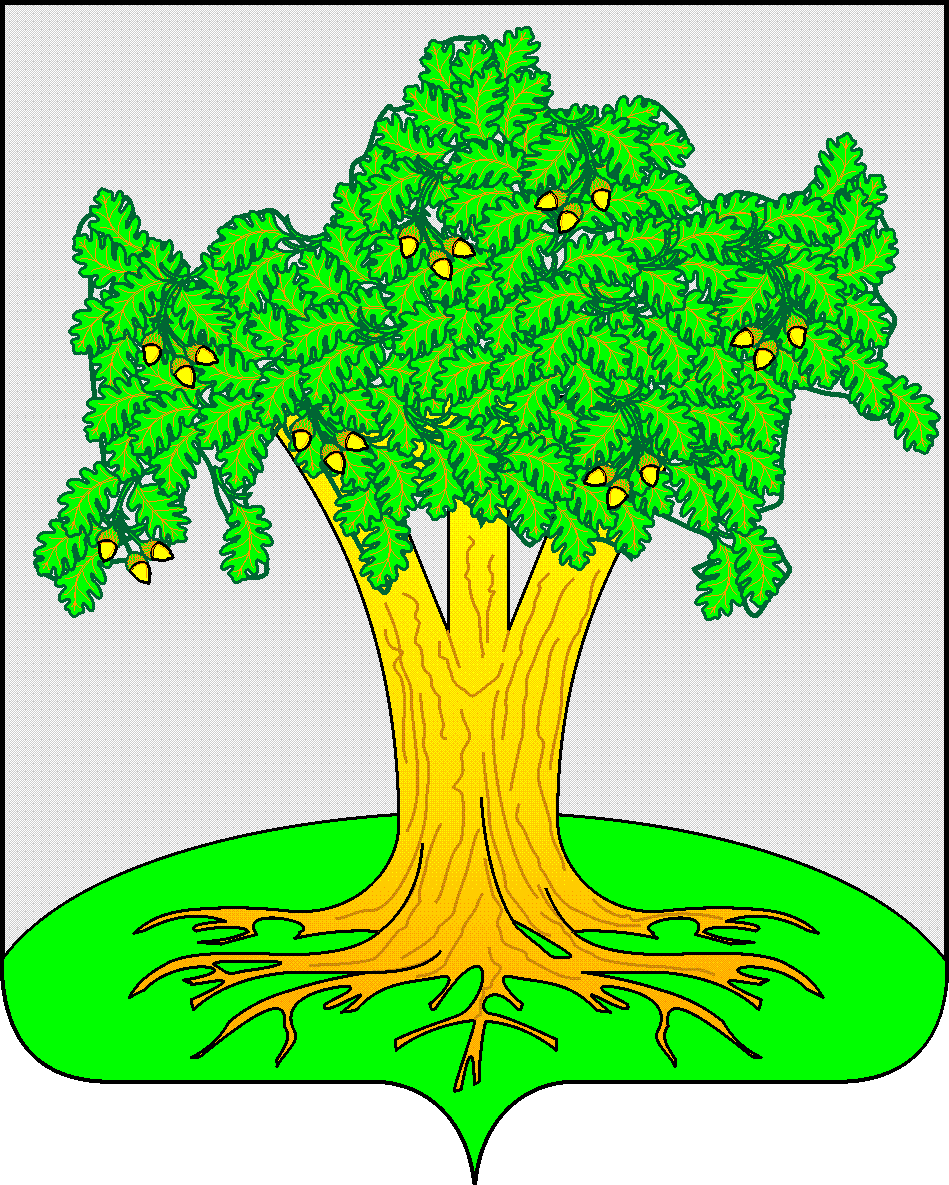 ТАТАРСТАН РЕСПУБЛИКАСЫКАЙБЫЧ МУНИЦИПАЛЬ РАЙОНЫБАШКАРМА КОМИТЕТЫҖИТӘКЧЕСЕ1 Дата начала и окончания проверки 2 Общее время проведения проверки  
(в отношении субъектов малого    
предпринимательства и            
микропредприятий указывается в   
часах)                           3 Наименование органа              
государственного                 
контроля (надзора), наименование 
органа муниципального контроля   4 Дата и номер распоряжения или    
приказа о проведении проверки    5 Цель, задачи и предмет проверки  6 Вид проверки (плановая или       
внеплановая):                    
в отношении плановой             
проверки:                        
- со ссылкой на ежегодный план   
проведения проверок;             
в отношении внеплановой выездной 
проверки:                        
- с указанием на дату и номер    
решения прокурора о согласовании 
проведения проверки (в случае,   
если такое согласование          
необходимо)                      7 Дата и номер акта, составленного 
по результатам проверки, дата его
вручения представителю           
юридического лица,               
индивидуальному предпринимателю  8 Выявленные нарушения обязательных
требований (указываются          
содержание выявленного нарушения 
со ссылкой на положение          
нормативного правового акта,     
которым установлено нарушенное   
требование, допустившее его лицо)9 Дата, номер и содержание         
выданного предписания об         
устранении выявленных нарушений  10 Фамилия, имя, отчество (в случае,
если имеется), должность         
должностного лица (должностных   
лиц), проводящего(их) проверку   11 Фамилия, имя, отчество (в случае,
если имеется), должности         
экспертов, представителей        
экспертных организаций,          
привлеченных к проведению        
проверки                         12 Подпись должностного лица (лиц), 
проводившего проверку            